KEPOLISIAN NEGARA REPUBLIK INDONESIADAERAH JAWA TIMURRESORT TULUNGAGUNGDOKUMENTASI KOMPETENSI PELAKSANAPENGURUSAN SKCK POLRES TULUNGAGUNG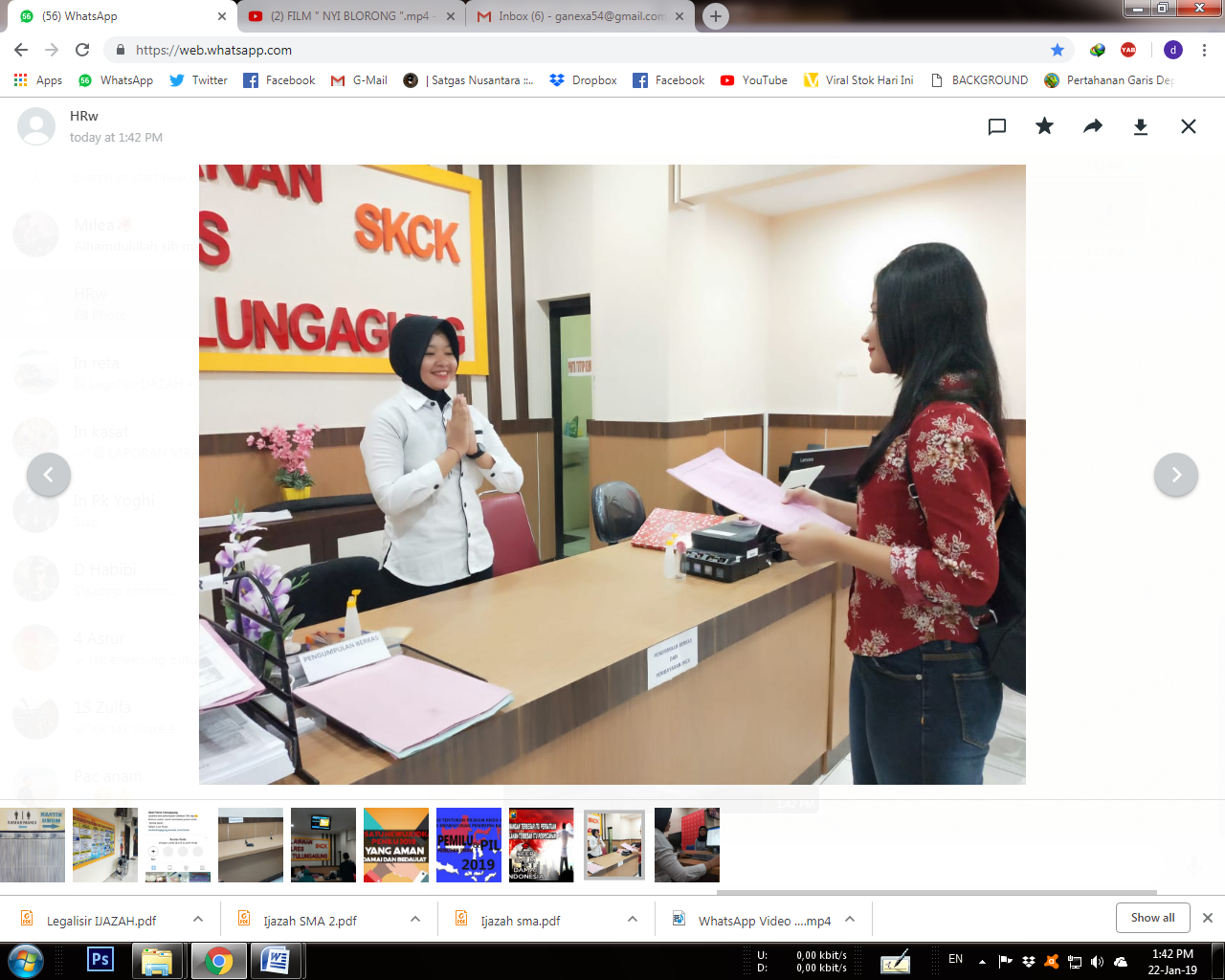 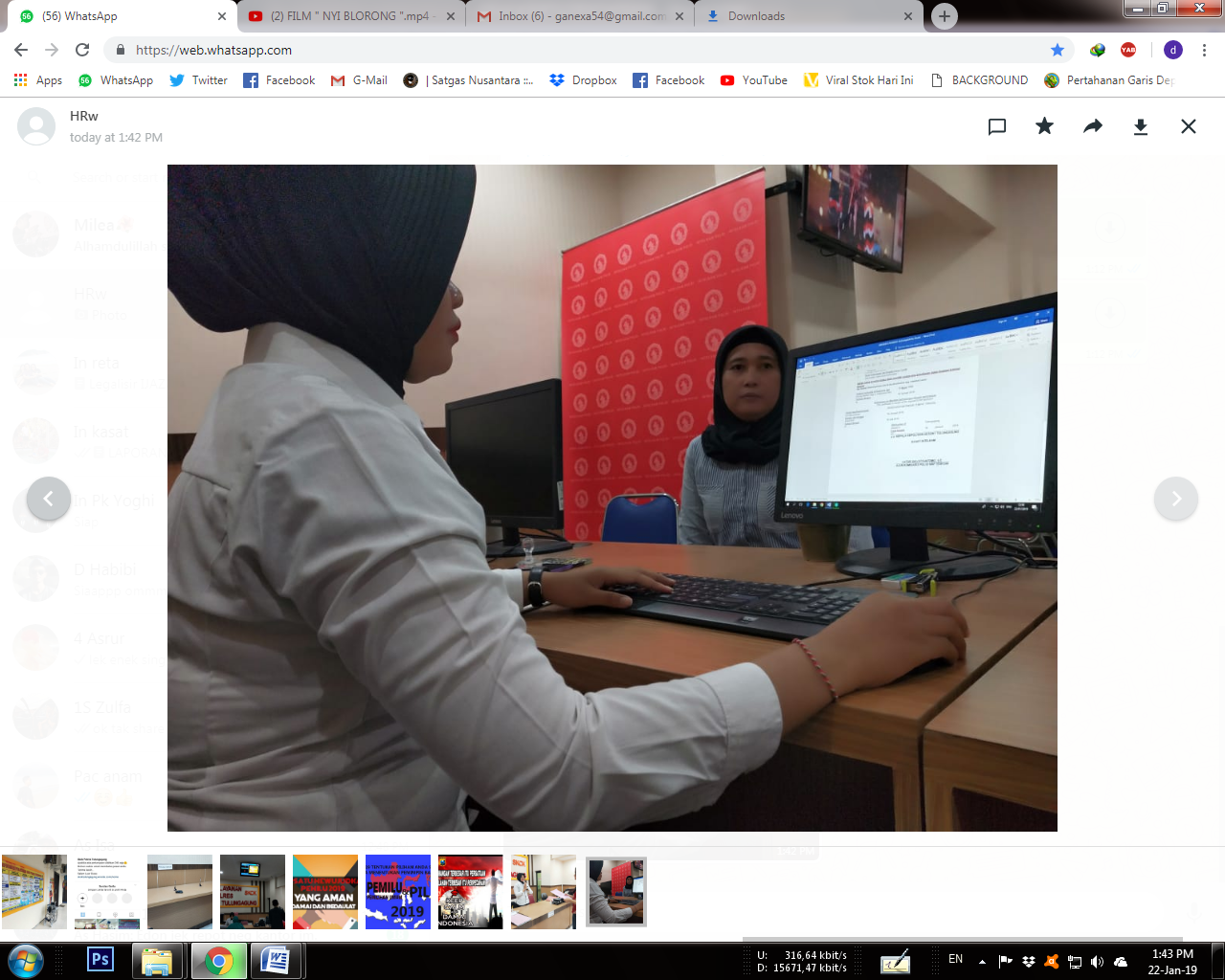 Tulungagung,          Januari 2019KASAT INTELKAM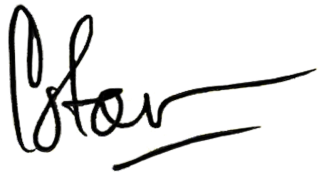 CATUR SULISTYANTOMO, S.E.AJUN KOMISARIS POLISI NRP 77081249